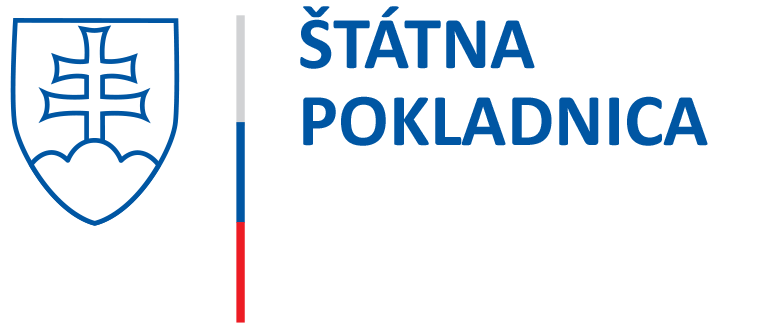 Zoznam používateľov splnomocnených na prístup ku vkladovým účtomk Rámcovej zmluve o vkladových účtoch v euráchID Klienta/VOJ: Splnomocňujem používateľov uvedených v tomto zozname na prístup ku vkladovým účtom, určiť účet, resp. účty pre inkasovanie istiny na vkladových účtoch, podľa Rámcovej zmluvy o vkladových účtoch v eurách meniť zmluvné podmienky vkladových účtov, požiadať Štátnu pokladnicu o prolongáciu vkladových účtov, určovať účet pre zúčtovanie poplatkov, úrokov, dane z úrokov a účet pre pripísanie istiny vkladu, prezerať pohyby na vkladových účtoch, definovať a meniť distribúciu a formát správ o zúčtovaní pre vkladové účty, prezerať a tlačiť z vkladových účtov správy o zúčtovaní prostredníctvom Informačného systému Štátnej pokladnice. Beriem na vedomie, že Štátna pokladnica nezodpovedá za škody vzniknuté z neoprávnene realizovaných transakcií. Zodpovedám za správnosť uvedených údajov.Pečiatka klientaÚradné osvedčenie podpisu štatutárneho zástupcu:Splnomocnení používatelia: Pozn.: všetky nevyplnené polia prečiarknite* vypĺňa sa  v prípade, ak sú používateľovi pridelené rôzne  UID a splnomocnenie sa vzťahuje na uvedené UID používateľa;  Upresnenie UID používateľa podľa Všeobecných podmienok Štátnej pokladnice, časť  B.1.3 Zmluva o účte,  ods. (8)Pri akejkoľvek zmene splnomocnených používateľov alebo uvedených údajov je klient povinný vyplniť nový Zoznam používateľov splnomocnených na prístup ku vkladovým účtom k Rámcovej zmluve o vkladových účtoch v eurách a predložiť ho Štátnej pokladnici.Zoznam používateľov splnomocnených na prístup ku vkladovým účtom k Rámcovej zmluve o vkladových účtoch v eurách je pre Štátnu pokladnicu záväzný najneskôr od nasledujúceho pracovného dňa po dni  doručenia. V ........................................, dňa ......................                                         Priezvisko, meno a funkcia  štatutárneho zástupcu klientaPodpisPriezvisko a menoDátum narodeniaUID*Priezvisko a menoDátum narodeniaUID*Priezvisko a menoDátum narodeniaUID*Priezvisko a menoDátum narodeniaUID*